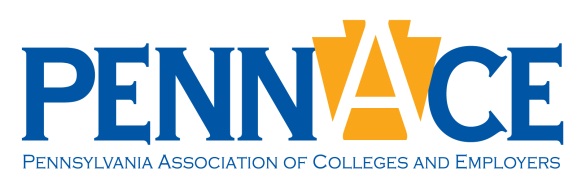 The Keystone Award is presented to a PennACE member who has made contributions to and been actively involved in the association within the first three years of membership…a keystone to the future of PennACE! The current executive board selects the winner.PROCESS:  The Executive Board will solicit nominations from membership each spring with a due date of April 30.  Any PennACE member may nominate another current PennACE member.  Self-nominations are accepted; members of the current Board are also eligible for nomination. Nominations are forwarded to the Executive Board in care of the designee, the Past President. The Award is presented publicly at the Annual Conference.For an individual to submit multiple nominations, separate forms must be completed for individual nominees.CRITERIA Maximum membership involvement of 3 yearsContributes and is actively involved in the association Nominee’s PennACE Leadership Roles (e.g., officer, committee chair)Other Involvement in PennACE (e.g., conference presenter, committee membership, recruitment of new members)	Please describe in 150 words or fewer why you believe your nominee deserves this award.Please submit any nomination material to PennACE President Julie Paskiet  (jnovotn9@kent.edu), no later than April 13.